Занятие 17.  Тема: «Зверобой продырявленный», «Иглица колхидская»Рассмотри зверобой и раскрась рисунки 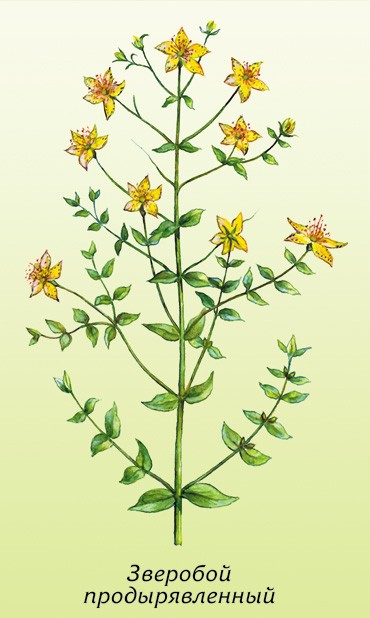 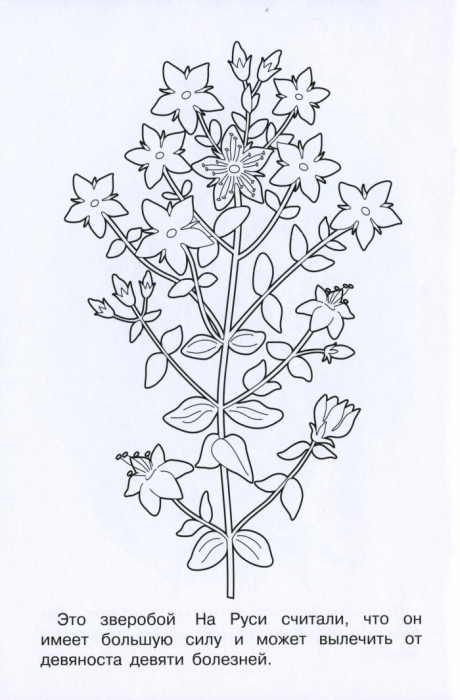 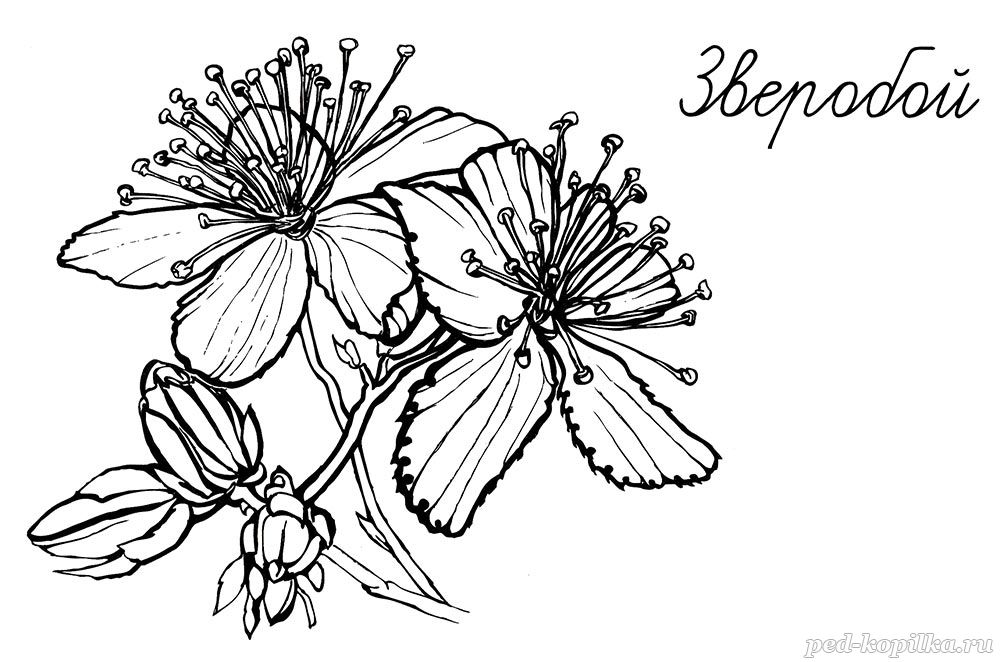 Зверобой – лекарственное растение. - В народе говорят: «Как без муки нельзя испечь хлеб, так без зверобоя нельзя лечить человека». Почему так говорят?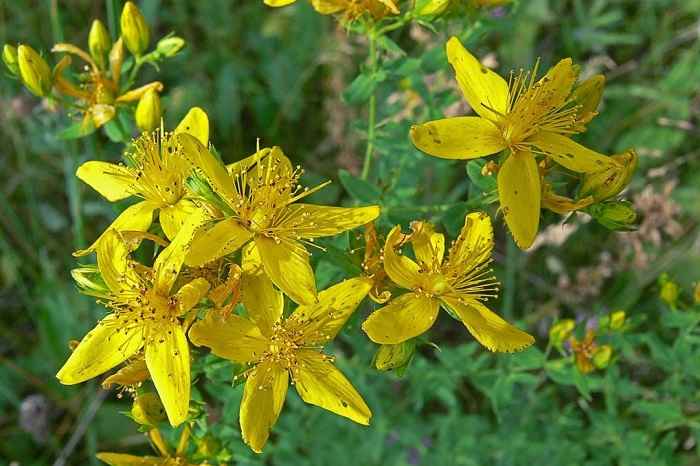                     В каждой аптеке можно купить траву зверобой. 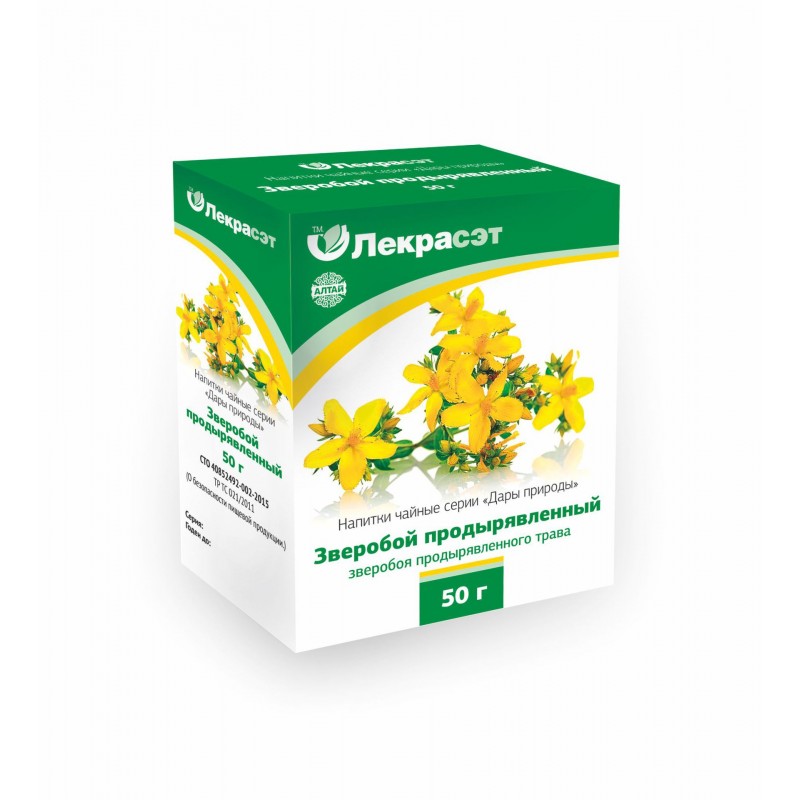 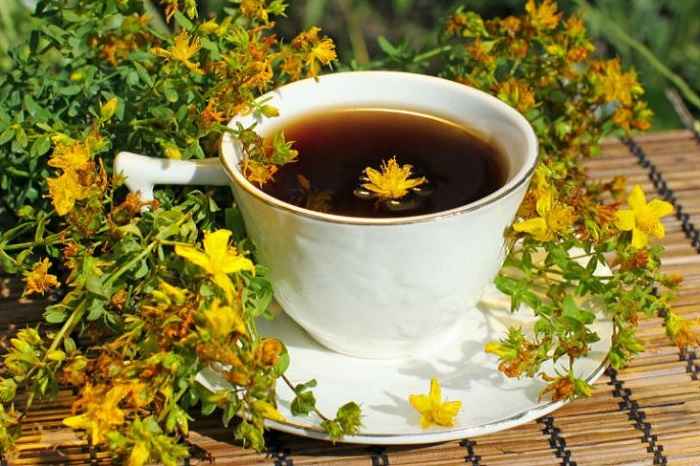                                  Чайный напиток из зверобояВзрослым полезно знать (и ребятам тоже…):      - многочисленные исследования показали, что экстракт зверобоя – помогает привести в порядок нервную систему. Его спиртовая настойка – хорошее средство от бессонницы и для поднятия работоспособности. Чай из зверобоя можно пить для профилактики расстройств желудка, если предстоит переход на новые продукты.Зверобой – съедобное растение. Свежую зелень, например, можно употреблять в пищу, добавляя в салаты, а зрелые листья неплохо подходят к рыбе. Заваривают зверобой и в чай, но не из-за его вкусовых свойств, а больше для профилактики некоторых заболеваний и общего укрепления организма. Так что на природе в случае необходимости можно кушать свежую зелень зверобоя.Иглица колхидская. Растёт в нашем лесу. Колхидская иглица занесена в Красную книгу.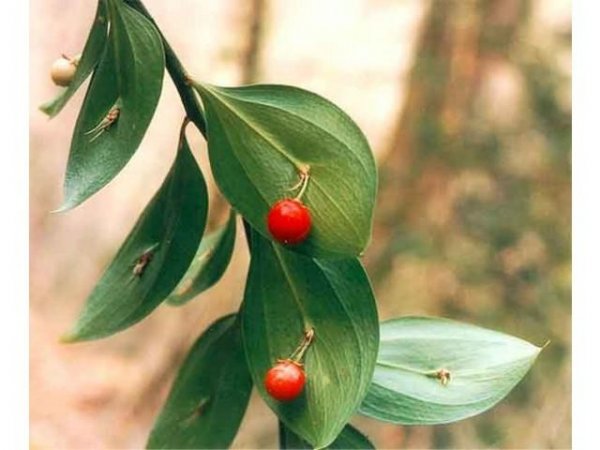 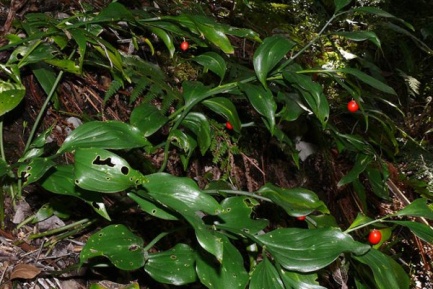 Про иглицу колхидскую:«Молодые побеги иглицы съедобны, иглица колхидская местным населением заготавливается на корм скоту. Иглица имеет разнообразное применение в народной медицине, ягоды их съедобны, семена применяются для изготовления суррогата кофе. Применяется иглица в лечебных целях при заболеваниях сосудов, для лечения болезней костей, суставов».Раскрась иглицу колхидскую.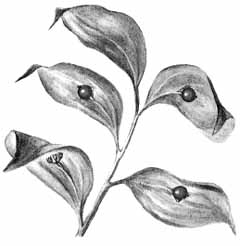  Цветки распускаются постепенно в течение осени и зимы, весной созревают съедобные ягоды.6.  Найдите и отметь на этих фотографиях зверобой и иглицу колхидскую.Это интересно знать*      В Древней Руси верили, что зверобой защищает от сглаза, поэтому носили его с собой, спрятав в шапке или в сапоге. Настои и чаи из зверобоя были для придания бодрости, снятия усталости и укрепления здоровья, особенно советовали воинам в тяжелых походах и людям, занятым  физическим трудом. В  походах зверобой использовали для дезинфекции воды - считалось, что достаточно положить зверобой в воду, чтобы ее можно было пить и не бояться заражения. В путешествии зверобой служил талисманом - люди верили, что он ограждает их от внимания хищных зверей и лихих людей, дорожных разбойников. А немного пожевав зверобой, избавлялись от плохого запаха изо рта. Нередко веточки зверобоя привязывали к детским люлькам - это было залогом крепкого сна и светлых сновидений» 1.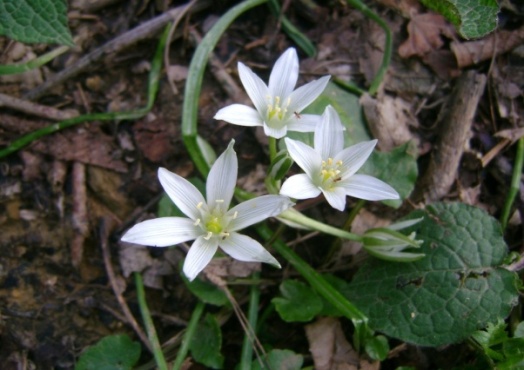  2.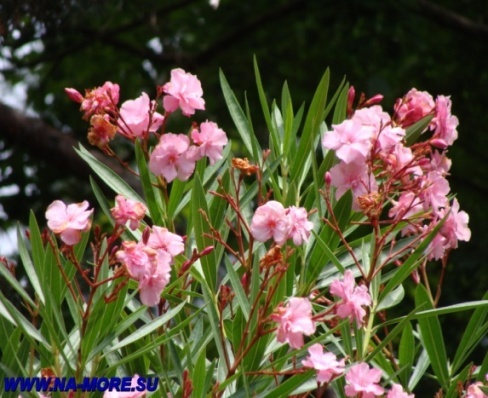  3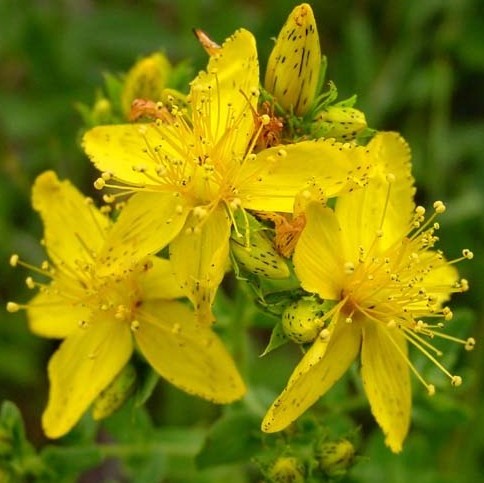  4.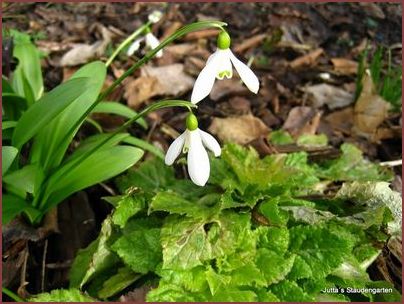  5.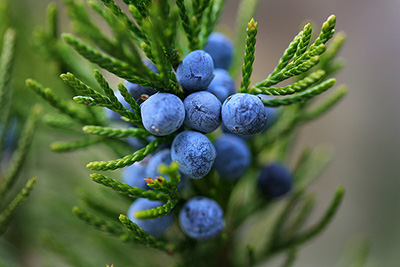 6.